September 2023Application for approved training providerOverviewThe NSW Department of Regional NSW, through the NSW Resources Regulator, administers a process for the approval of training providers to deliver training courses that are accredited by us.An approved training provider (ATP) is approved to deliver the accredited course, known as the slinging, lifting and towing (SLT) training course. The ATP must use the course materials and comply with the ATP Conditions Deed to deliver the accredited course.To ensure training delivery is of the highest standard, we are implementing a process in which only suitably qualified and experienced organisations or individuals approved by us can deliver the coal mine SLT training course.This document sets out the:approval process for organisations or individuals seeking approval to deliver the training SLT coursemandatory criteria checklistapplication form.Approval processThe steps of the approval process are as follows:Potential applicant reviews this guide and the ATP Conditions Deed (including the training conditions (schedule 2) and the mandatory criteria (schedule 3)).Potential applicants then self-assess against the mandatory criteria using the mandatory criteria checklist.If the potential applicant meets the mandatory criteria, they complete the application form and submit to us.A course outline and example module can be provided to the applicant for review.We will review the application and determine whether to grant approval to the applicant to deliver the SLT training course.If approval is recommended, the applicant will be invited to enter into the ATP Conditions Deed.We will advise applicants if they are not approved to deliver the SLT training course.Mandatory criteria checklistApplicants should use the checklist below to determine if they fulfil the mandatory criteria required to become an ATP. Refer to the mandatory criteria specified in the ATP Conditions Deed.Only proceed to submitting an application if you meet the criteria.Documentation demonstrating how the mandatory criteria is met must be submitted with the application.	Does the nominated trainer have at least one training qualification?	Does the nominated trainer meet the mandatory industry relevant knowledge requirements as outlined in the ATP conditions deed?	Has the nominated trainer delivered at least 150 hours of face-to-face work health and safety training within the past three years to relevant students or employees of a mine operation in Australia?	Can you confirm that the nominated trainer has no actual or perceived conflicts of interest?Application formThis form is to be used by organisations or individuals applying for authorisation from the NSW Resources Regulator to deliver the SLT training course.Applicant detailsApplicant type (tick one box only):	Body corporate	IndividualBody corporateIndividual applicant or contact person for body corporate* The primary means of correspondence will be via email. A general email address is preferred so that through organisational changes in your company the NSW Resources Regulator can maintain contact.Street and postal address (must not be a PO Box)Details of nominated trainerAttach copies of relevant certificates of qualifications held by nominated trainer/s.Provide details of experience working in, or providing services, to mine operators in Australia.
     Provide evidence of work health and safety training delivered within the past 3 years to relevant students or employees of a mine operation in Australia.
     Provide confirmation that no actual or perceived conflict of interest exists.
     Application feeA fee is payable for an application for approval to deliver this course. The NSW Resources Regulator uses a third-party secure payment service to receive payments. Refer to our website for instructions on how to make payment.Enter your receipt number below:Submitting the formEmail this form and all accompanying documentation to the NSW Resources Regulator at mca@regional.nsw.gov.auPlease note: applications can only be accepted by email.If you have any queries or need help submitting your supporting form, contact us on 1300 814 609 or mca@regional.nsw.gov.auApplicant’s declarationI declare that:the information supplied in this application is true and correct to the best of my knowledgenone of the information supplied by me in this application or any document attached or submitted in support of this application is false or misleadingin making this application, I have not failed to provide material information relating to the matters addressed aboveif granted approval by the NSW Resources Regulator, I agree to having my organisation’s or individual’s name published on the Resources Regulator’s website as an organisation or individual approved to deliver the SLT training course.Note: Giving false or misleading information is a serious offence under Part 5A of the Crimes Act 1900.© State of New South Wales through Regional NSW 2023. You may copy, distribute, display, download and otherwise freely deal with this publication for any purpose, provided that you attribute Regional NSW as the owner. However, you must obtain permission if you wish to charge others for access to the publication (other than at cost); include the publication in advertising or a product for sale; modify the publication; or republish the publication on a website. You may freely link to the publication on a department website.

Disclaimer: The information contained in this publication is based on knowledge and understanding at the time of writing (September 2023) and may not be accurate, current or complete. The State of New South Wales (including Regional NSW), the author and the publisher take no responsibility, and will accept no liability, for the accuracy, currency, reliability or correctness of any information included in the document (including material provided by third parties). Readers should make their own inquiries and rely on their own advice when making decisions related to material contained in this publication.Body corporate detailsBody corporate detailsLegal entity nameRegistered business trading name
(if different to above)Note: if the registered business name is held by a trust, include the name of the trust and trustee.ABNACNAddress of legal entityIndividual contact detailsIndividual contact detailsFirst nameOther given name (if applicable)Last nameSalutation*Email addressDaytime contact telephoneMobile numberStreet address Street address Unit/street/property numberStreet nameSuburbStatePostcodeCountry (if other than Australia)Postal address (not required if same as above)Postal address (not required if same as above)PO Box/Locked BagStreet nameSuburbStatePostcodeCountry (if other than Australia)DetailsDetailsNamePosition/titleDateSignature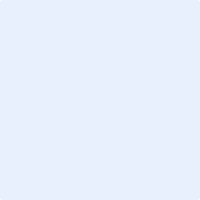 